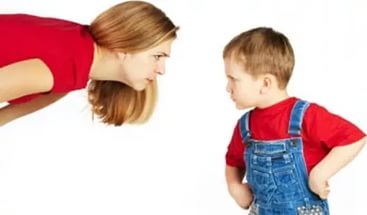 Если ребенок упрямитсяПричинами такого поведения далеко не всегда являются личные особенности ребенка. Чаще всего это реакция на необоснованные требования взрослых, слишком регламентирующих, лишающих дошкольника инициативы и самостоятельности.Подумайте, прежде чем предпринимать «ответственные меры». Что значит «упрямиться»? Проанализируйте примеры упрямства. Спросите других членов семьи, воспитателей, как отзывается ребенок на их просьбы и предложения.Как справиться с проблемой, если она уже естьЕсли все дело в ваших действиях — начинайте с себя. Пересмотрите ваши собственные требования к послушанию ребенка. Выделите ему достаточное пространство для проявления самостоятельности, инициативы.Измените свой словарь. Исключите выражения, подчеркивающие негативные стороны действий ребенка: «опять ты упрямишься», «делаешь мне назло» и т. д. Напротив, используйте слова, подчеркивающие эффективность действий, инициативы малыша: «Ты решил сам надеть ботинки, и у тебя все получилось», — характеризующие его лучшие стороны и достижения: «Я так рада, что ты не забыл положить щетку на место»; «Я любуюсь твоими игрушками — там такой порядок». Кому же не захочется повторять и повторять свои хорошие действия, если мама их видит и так приятно оценивает?Попробуйте разобраться, чего не любит ребенок и чем совершенно безболезненно для него и вашего родительского авторитета это можно заменить. Например, ребенок категорически отказывается от купания в ванне. Нельзя ли заменить  это принятием душа? Следует также спросить его самого, что может сделать купание в ванне приятным.Не пытайтесь «переупрямить» упрямца. Вы можете сдаться быстрее, и тогда он и в другой раз найдет, как применить спою власть над вами.